                                 कुमारी इशिता विश्वकर्मा, कक्षा XI केन्द्रीय विद्यालय क्र. 2 जीसीएफ, जबलपुरयह केवल के.वि.सं जबलपुर संभाग के लिए ही नहीं बल्कि पूरे के वी परिवार के लिए गौरव की बात है। केवी नंबर 2 जीसीएफ, जबलपुर की कु इशिता विश्वकर्मा, कक्षा ग्यारहवीं (वाणिज्य) ने बहुत प्रसिद्ध गायन रियल्टी शो "सा रे गा मा पा चैम्पियनशिप-2018" में जीत हासिल की है I इन्होंने इस प्रतियोगिता में ट्रॉफी , 5 लाख रु और एक नई कार पुरस्कार के रूप में प्राप्त किया I  ZEE टीवी के ‘सा रे गा मा पा लिटिल चैंप्स’ में शीर्ष 12 प्रतियोगियों के रूप में स्क्रीन पर देखा गया एवं ‘दिल है हिंदुस्तानी स्टार प्लस’ चैनल में शीर्ष 15 प्रतियोगी में स्थान बनाया । कु इशिता के.वि.सं राष्ट्रीय एकता शिविर की प्रतियोगिता "एक भारत, श्रेष्ठ भारत -2017" में एकल गान प्रतियोगिता की विजेता रही है I प्रभारी उपायुक्त श्रीमती शाहिदा परवीन, सहायक आयुक्त ने राष्ट्रीय स्तर की उपलब्धियों पर कु इशिता विश्वकर्मा को बधाई दी I के वि सं जबलपुर संभाग द्वारा 1 फरवरी 2019 को आयोजित संभाग स्तरीय कार्यशाला भारत स्काउट्स एंड गाइड कैम्प  के दौरान सा रे गा मा पा चैम्पियनशिप -2018 की विजेता  कु इशिता विश्वकर्मा को श्री धर्मेंद्र पटले, सहायक आयुक्त एवं प्राचार्य के वी नं 2 जीसीएफ, जबलपुर द्वारा सम्मानित किया गया I के.वि.सं परिवार के लिए यह एक बड़ी खबर है कि कु इशिता विश्वकर्मा को मध्य प्रदेश राज्य सरकार की "लाडो योजना" का ब्रांड एम्बेसडर बनाया गया है, जो कि बाल विवाह जैसे सामाजिक बुराइयों को रोकने के लिए  लोगों को जागरूक करती है I  श्री एस आर मेडा , सहायक आयुक्त, श्री धर्मेंद्र कुमार, प्रशासनिक अधिकारी,श्री रजनीश सक्सेना, वित्त अधिकारी और संपूर्ण के.वि.सं क्षेत्रीय कार्यालय जबलपुर परिवार की ओर से इशिता विश्वकर्मा को उनकी उपलब्धियों पर बहुत बहुत बधाई ।अन्य उपलब्धियां• केवी 1 एसटीसी, जबलपुर ने 48 वें केवीएस नेशनल स्पोर्ट्स मीट, 2017-18 में रजत पदक जीता हैI  (SUBROTO CUP) बॉयज (U-17), केवी नंबर .3 आगरा कैंट में 24.04.2017 से 27.04.2017 तक आयोजितकिया गया I • कुमारी सृष्टि चक्रवर्ती, केवी नंबर 2 जीसीएफ, जबलपुर  ने 44 वें जवाहरलाल नेहरू राष्ट्रीय विज्ञान, गणित और  पर्यावरण प्रदर्शनी 2017 में द्वितीय स्थान हासिल किया, जिसका उप विषय था - उद्योगयह प्रदर्शनी 24.04.21017 से 26.4.17 तक IISc, बैंगलोर में आयोजन किया गया।• केवी नंबर 1 जीसीएफ, जबलपुर ने 29 वीं राष्ट्रीय युवा संसद प्रतियोगिता में पहला स्थान हासिल किया I • 18 स्काउट्स एवं 5 गाइड्स को 2017 में राष्ट्रपति पुरस्कार से सम्मानित किया गया है।नेशनल स्पोर्ट्स मीट -2017 में  के.वि.सं जबलपुर संभाग के प्रतिभागियों ने विभिन्न खेलों  एवं  खेल प्रतियोगिताओं में भाग लिया, जिसमें इस संभाग के छात्रों को 04 स्वर्ण पदक , 15रजत पदक और 17 कांस्य पदक मिले ।के.वि.सं राष्ट्रीय सामाजिक विज्ञान प्रदर्शनी-सह-राष्ट्रीय एकता शिविर में के.वि.सं जबलपुर संभाग ने द्वितीय स्थान हासिल किया I यह प्रदर्शनी के.वि.सं क्षेत्रीय कार्यालय दिल्ली द्वारा आयोजित किया गया I • के.वि.सं राष्ट्रीय बाल विज्ञान कांग्रेस 2017 के लिए केवी नौरोज़बाद के ऋषभ बिकरवार का चयन किया गया  I • केवी सीओडी, जबलपुर ने 49 वीं केवीएस नेशनल स्पोर्ट्स मीट 2018-19 में रजत पदक जीता है (SUBROTO CUP) बॉयज़ (U-17), 16.05.2018 से 19.05.2018 तक केवी FRI, देहरादून में  आयोजित किया गया I • दो छात्रों को भारतीय राष्ट्रीय गणित ओलंपियाड के प्रशिक्षण शिविर के लिए चयन किया गया थशैक्षणिक सत्र 2019-20: कैडेट रिशांक तुरकर एवं श्रुति मिश्र कैडेट श्रुति मिश्र ने सी डव्लू एस छात्रवृति के रूप में 6000/- रुपये (प्रत्येक) का चेक प्राप्त किया, जो राष्ट्रीय स्तर पर शीर्ष 1000 कैडेट्स को एन.सी.सी के कर्नल ए.पी.एस. सन्धु, 6 एम्.पी.(I) कंपनी एन.सी.सी बालाघाट द्वारा प्रदान किया जाता है Iकैडेट श्रुति मिश्र ने सर्वश्रेष्ठ कैडेट का पुरस्कार भी हासिल किया है और इस उत्तम प्रदर्शन के लिए उन्हें 3000/- रुपये की नगद राशी मिली है I क्षेत्रीय कार्यालय जबलपुर के उपायुक्त एवं सभी सहायक आयुक्तों ने दोनों कैडेट्स को अद्भुत प्रयासों के बधाई दिया है I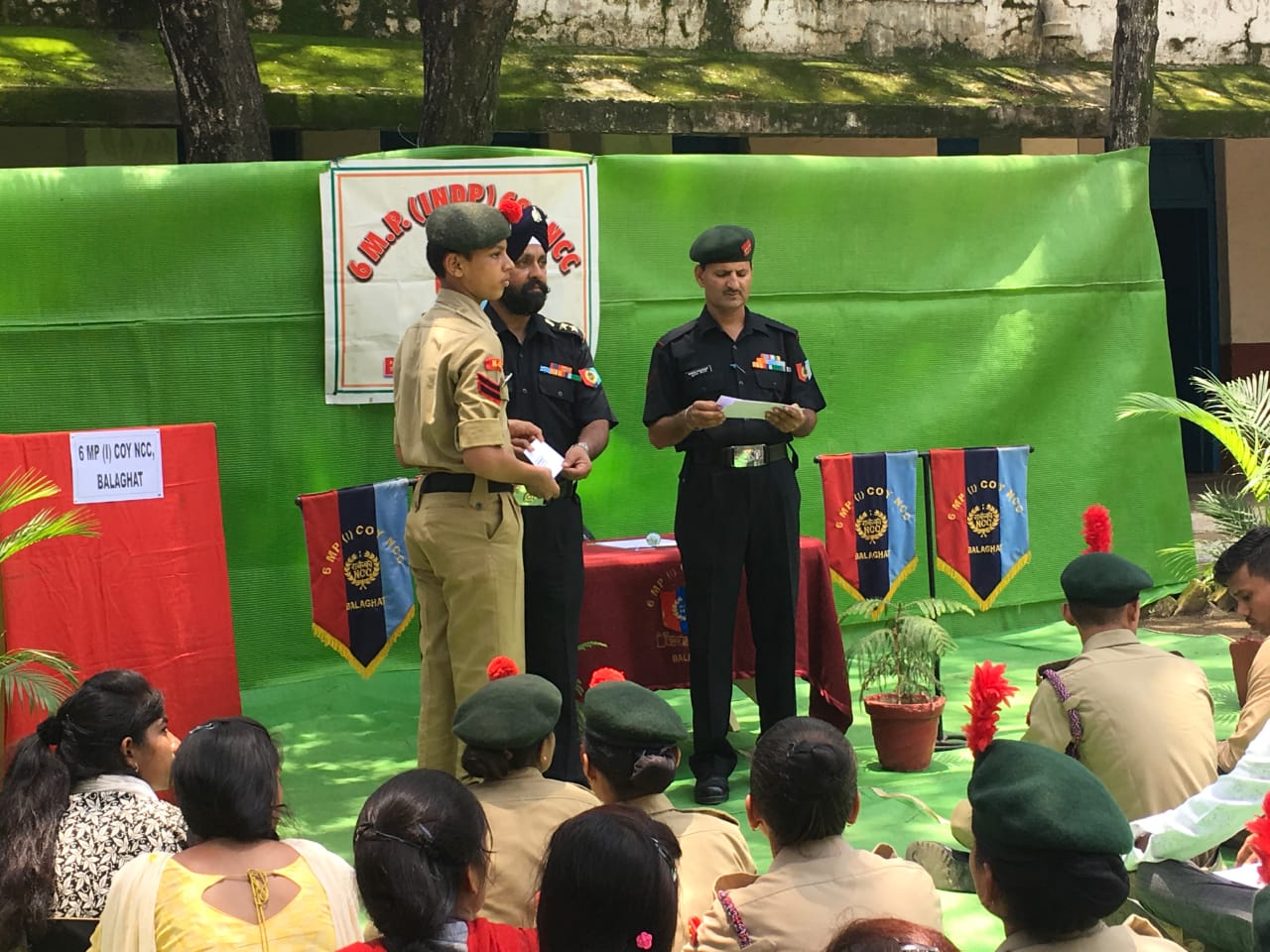 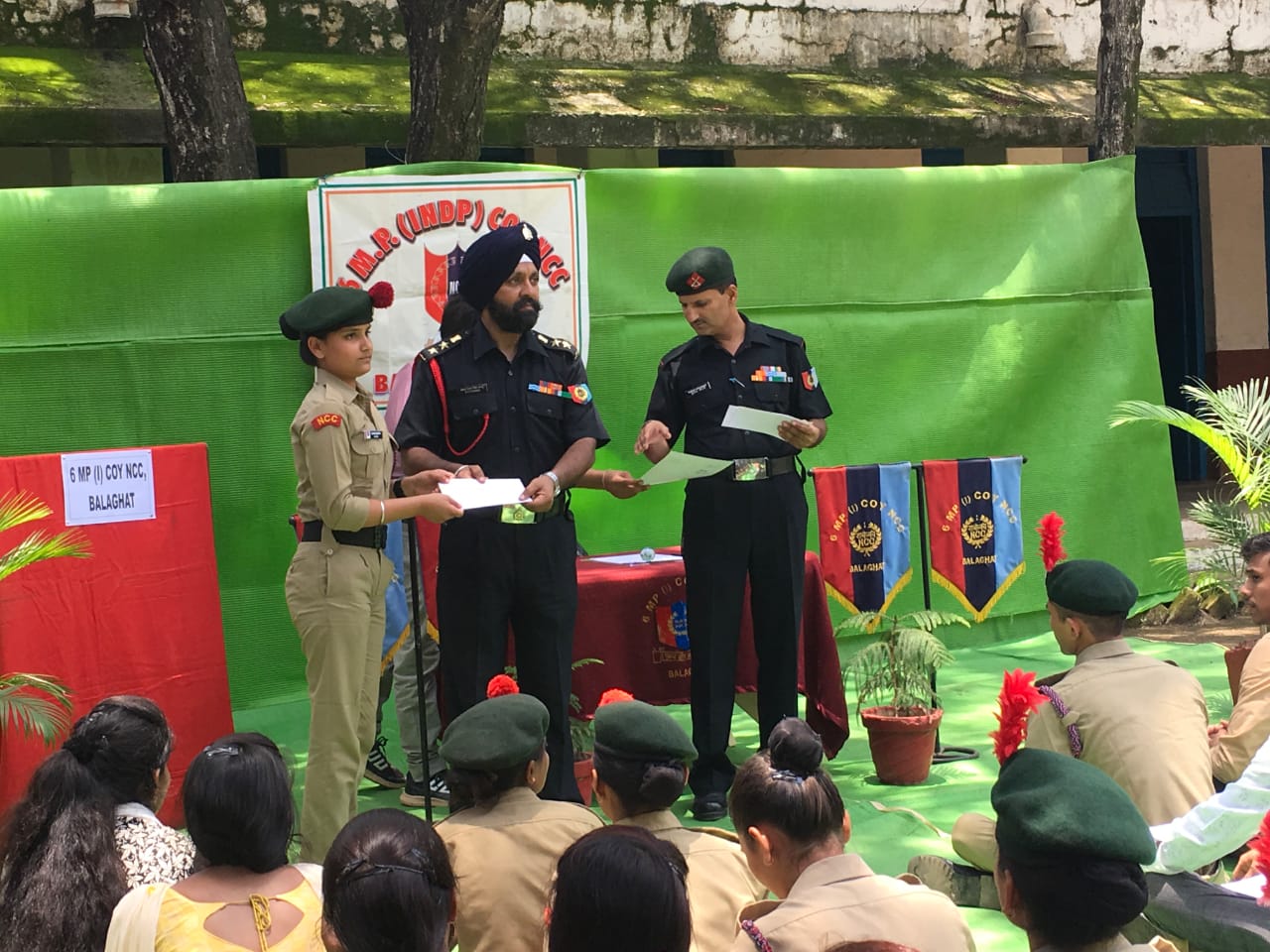 